H30.1.9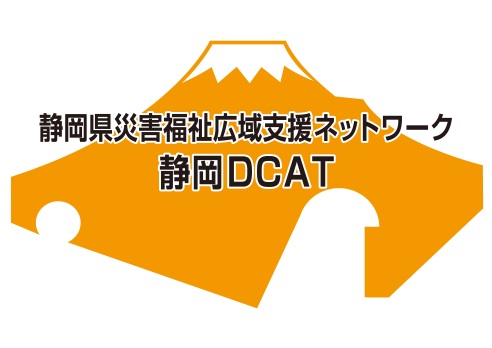 静岡市駿河区を拠点に活動している災害支援団体「やらざあ駿河」の定例会で静岡DCATの紹介と移送支援用具の説明＆体験講座の出張講座を行いましたので様子をお伝えします。今回、DCATメンバーからは(福)富水会第２開寿園の曾根さん、(福)駿府葵会蜂ヶ谷園の谷川さんに協力していただきました。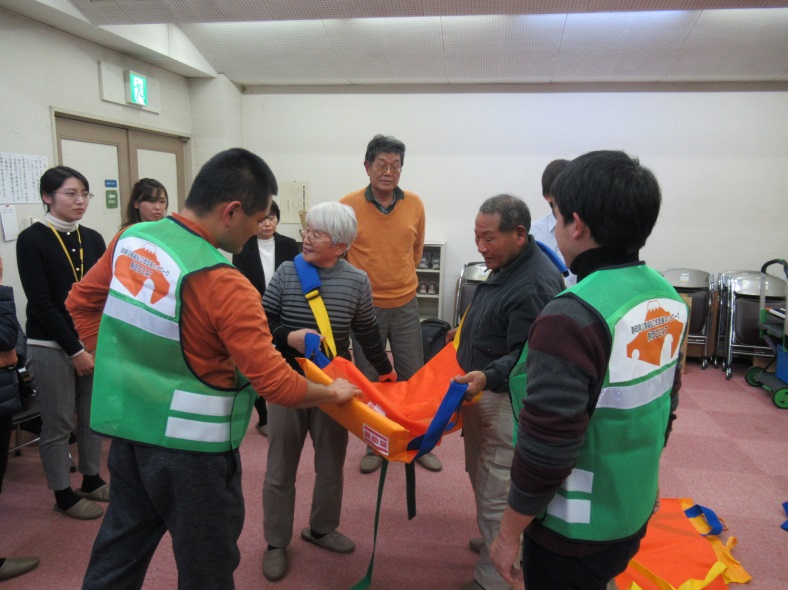 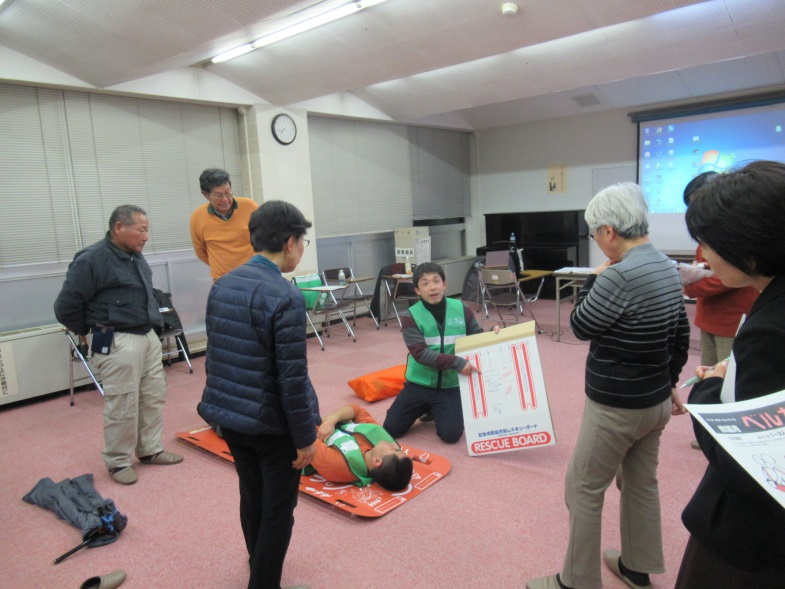 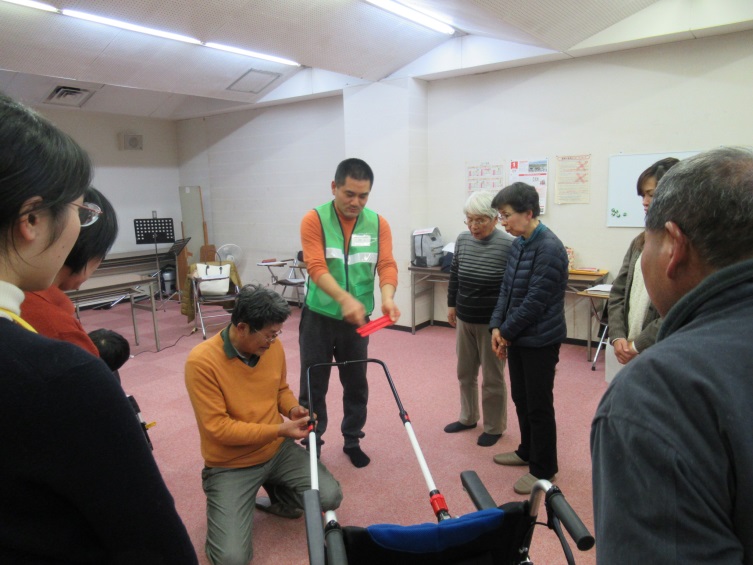 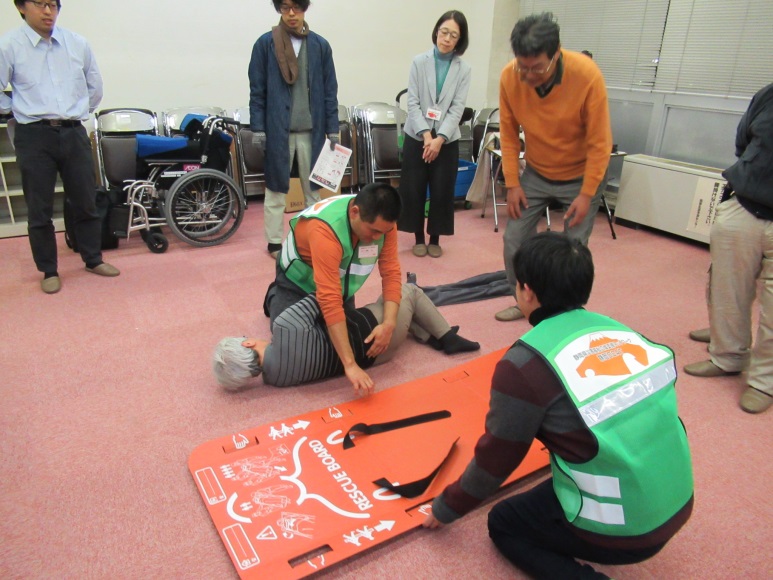 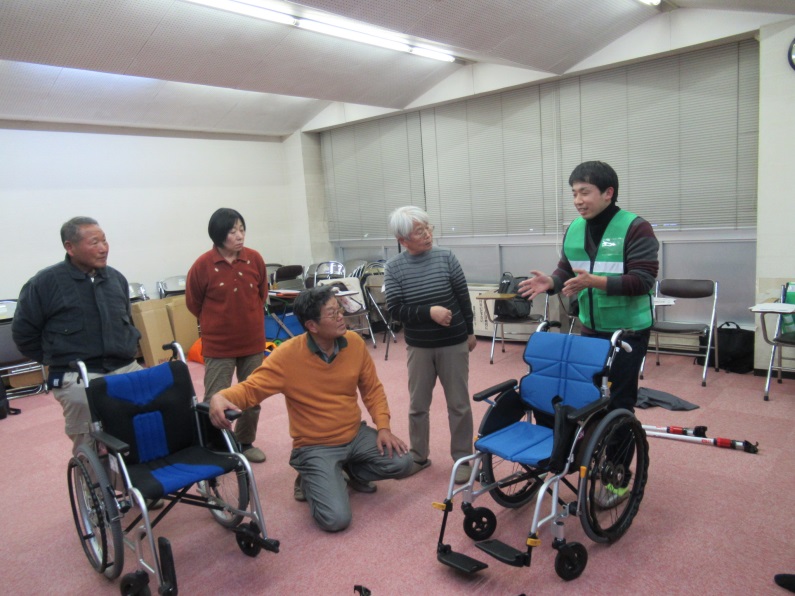 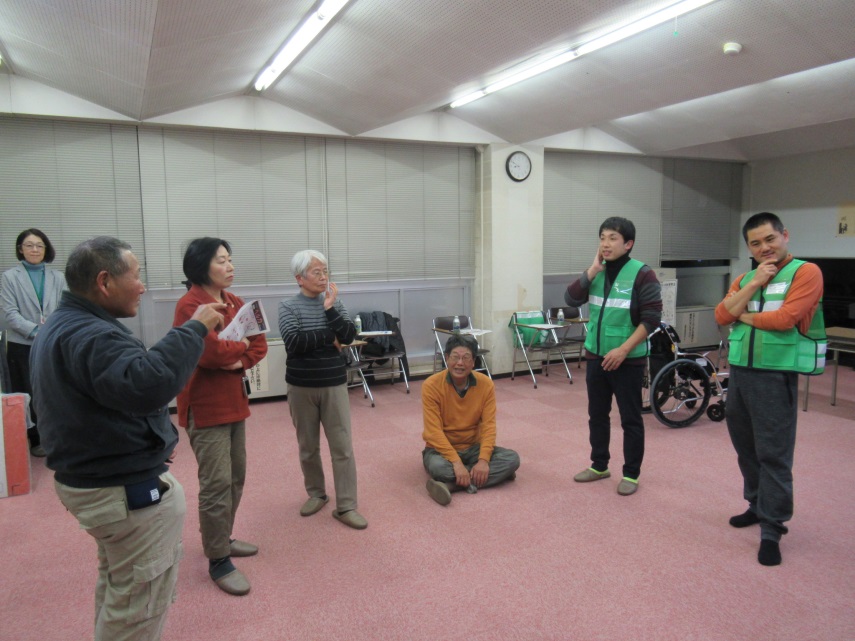 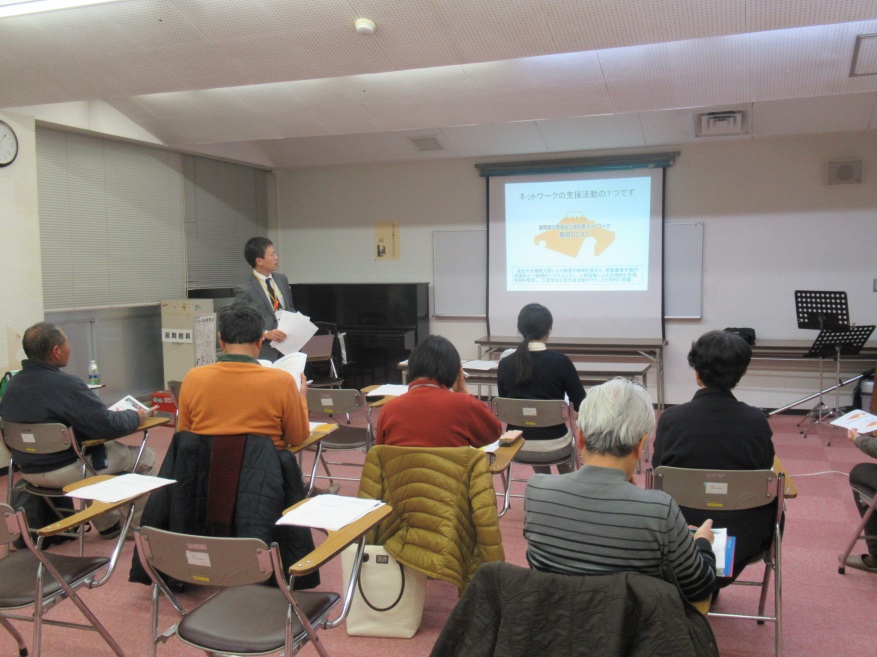 